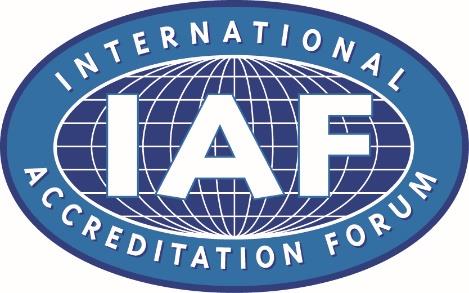 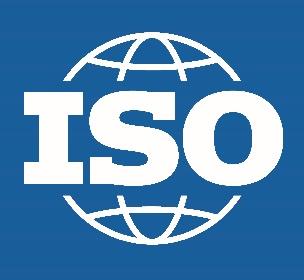 ISO14001: Guía del grupo de prácticas de auditoría de 2015 sobreMEJORA10 MejoraRequisitos10.1 GeneralMejoraLa organización debe determinar oportunidades de mejora (ver 9.1, 9.2 y 9.3) e implementar las acciones necesarias .10.3 Mejora continuaLa organización debe mejorar continuamente la idoneidad, adecuación y eficacia del sistema de gestión ambiental para mejorar el desempeño ambiental.GuiaISO 14001 utiliza la mejora continua con respecto al sistema de gestión ambiental. “Continuo” indica la duración que ocurre durante un período de tiempo, pero con intervalos de interrupción. Por tanto, la definición de mejora continua es "actividad recurrente para mejorar el rendimiento". El auditor debe comprender que puede haber ocasiones en las que la organización no participe activamente en la mejora.Es importante que el auditor recuerde que la organización establece los niveles de mejora y desempeño. El auditor debe buscar determinar si la organización tiene acciones planificadas, incluidos los objetivos ambientales, que estén alineados con el compromiso de la política ambiental de “mejora continua del sistema de gestión ambiental para mejorar el desempeño ambiental”. Depende de la organización equilibrar la necesidad de mejorar la eficiencia interna del sistema de gestión ambiental y la necesidad de avanzar en el desempeño ambiental.La mejora se centra en tres áreas principales:Idoneidad: se refiere a cómo el sistema de gestión ambiental se adapta a la organización, su contextoAdecuación: se refiere a si el sistema de gestión ambiental cumple con los requisitos de la Norma ISO 14001 y se implementa de manera adecuada.Efectividad: se refiere a si el sistema de gestión ambiental está logrando los resultados deseados (es decir, sus resultados con sangría).Cabe destacar que el requisito de la norma ISO 14001 es la mejora de la eficacia del sistema de gestión medioambiental. El auditor debe tratar de comprender cómo la organización mide y evalúa el logro de los resultados previstos del sistema de gestión ambiental. Los resultados previstos de un sistema de gestión ambiental ISO 14001 incluyen:• - mejora del desempeño ambiental;• - cumplimiento de las obligaciones de cumplimiento;• - consecución de los objetivos medioambientales.(consulte el documento de orientación sobre la auditoría de los resultados previstos para obtener más información)Al auditar este requisito dentro de la norma ISO 14001: 2015, también se han tenido en cuenta las otras partes de la norma que pueden afectar la capacidad de una organización para ofrecer mejoras ambientales, si la organización no tiene el liderazgo necesario (cláusula 5, en particular 5.2), entonces cualquier mejora. los procesos implementados no se cumplirán, de manera similar, si la organización no proporciona los recursos necesarios (cláusula 7.1) para garantizar que el proceso de mejora se pueda entregar, esto conducirá a fallas en la entrega de las mejoras planificadas.No asegurarse de que todo esto esté en su lugar podría conducir a una no conformidad relacionada con la mejora que no se implementa de manera consistente. O que la implementación efectiva no sea demostrable (por ejemplo, poca o nula reactividad para no lograr las mejoras de desempeño planificadas).Posibles preguntas relacionadas con la mejora• Muéstreme el proceso que utiliza la organización para establecer los niveles de mejora y desempeño.• Muéstreme el proceso que utiliza la organización para mejorar su sistema de gestión ambiental.• ¿Cómo se considera el contexto de la organización al identificar oportunidades para mejorar el sistema de gestión ambiental?• Muéstreme el proceso que utiliza la organización para analizar sus obligaciones de cumplimiento para identificar oportunidades para mejorar el sistema de gestión ambiental.• ¿Cuál es el proceso utilizado por la organización para determinar cuándo cambiar / modificar sus procesos utilizados para cumplir con sus obligaciones de cumplimiento?• Muéstreme cómo la organización ha mejorado o intentado mejorar sus procesos de garantía de cumplimiento.• ¿Cómo se asegura la organización de que los recursos estén disponibles para implementar los procesos que impulsan el desempeño y las actividades de mejora del sistema?• Qué procesos existen para permitir que las personas que realizan trabajos bajo el control de la organización contribuyan a la mejora continua• ¿El proceso de revisión por la dirección identifica oportunidades de mejora?• ¿Cómo utiliza la organización su proceso de análisis de datos de desempeño para determinar oportunidades de mejora?• ¿Cuáles son los procesos utilizados por la organización para demostrar que ha mejorado la idoneidad, adecuación y eficacia del sistema de gestión ambiental para mejorar el desempeño ambiental?________________________________________________________________Para obtener más información sobre el Grupo de Prácticas de Auditoría ISO 14001, consulte el documento: Introducción al Grupo de Prácticas de Auditoría ISO 14001El Grupo de Prácticas de Auditoría de ISO 14001 utilizará los comentarios de los usuarios para determinar si se deben desarrollar documentos de orientación adicionales o si se deben revisar los actuales.Los comentarios sobre los trabajos o presentaciones pueden enviarse a la siguiente dirección de correo electrónico:Nele.Zgavc@bsigroup.comLos otros documentos y presentaciones del Grupo de Prácticas de Auditoría ISO 14001 se pueden descargar de los sitios web:www.iaf.nuhttps://committee.iso.org/sites/tc207sc1/home/projects/published/iso-14001--- environment-manage / iso-14001-auditing-practices-gro.htmlDescargo de responsabilidadEstos documentos no han sido objeto de un proceso de aprobación por parte de la Organización Internacional de Normalización (ISO), los subcomités de Gestión Ambiental y Auditoría Ambiental del Comité Técnico ISO TC 207 (ISO / TC207 / SC1 y SC2), o el Foro Internacional de Acreditación (IAF). ). La información contenida en ellos está disponible para fines educativos y de comunicación. El Grupo de Prácticas de Auditoría ISO 14001 no se hace responsable de los errores, omisiones u otras responsabilidades que puedan surgir de la provisión o uso posterior de dicha información.XXXXXXXXXXXXXXXXXXXXXXXXXXXXXXXXXXXXXXXXXXXXXISO14001:2015 Auditing Practices Group Guidance on 10 Improvement Requirements 10.1 General Improvement The organization shall determine opportunities for improvement (see 9.1, 9.2 and 9.3) and implement necessary actions... 10.3 Continual improvement The organization shall continually improve the suitability, adequacy and effectiveness of the environmental management system to enhance environmental performance. Guidance ISO 14001 uses the continual improvement with respect to the environmental management system. “Continual” indicates duration that occurs over a period of time, but with intervals of interruption. Hence the definition of continual improvement is “recurring activity to enhance performance”. The auditor should understand that there might be times where the organization is not actively engaged in improvement. It is important for the auditor to remember that improvement and performance levels are set by the organization. The auditor should seek to determine if the organization has planned actions, including environmental objectives, which are aligned with the environmental policy commitment to “continual improvement of the environmental management system to enhance environmental performance”. It is up to the organization to balance the need for improving internal efficiency of the environmental management system and the need to advance environmental performance Improvement is focused in three main areas: Suitability – refers to how the environmental management system fits the organization, its Context Adequacy – refers to whether the environmental management system meets the requirements of the ISO 14001 Standard and is implemented appropriately. Effectiveness – refers to whether the environmental management system is achieving the desired results (i.e., its indented outcomes). It should be emphasized that the requirement in ISO 14001 is for improvement of the effectiveness of the environmental management system. The auditor should seek to understand how the organization measures and evaluates the achievement of the environmental management system’s intended outcomes. The intended outcomes of an ISO 14001 environmental management system include: -  enhancement of environmental performance; -  fulfilment of compliance obligations; -  achievement of environmental objectives. (see guidance document on auditing intended outcomes for more information) When auditing tis requirement within ISO 14001:2015 consideration also has given to the other parts of the standard that may impact on an organization ability to deliver environmental improvement, if the organization does not have the necessary leadership (clause 5 particularly 5.2) then any improvement processes put in place are going to fail to deliver, similarly if the organization fails to provide the necessary resources (clause 7.1) to ensure that the improvement process can be delivered, then this will lead to failure in the delivery of the planned improvements. Failure to ensure that all this in place could lead to nonconformity related to the improvement not being consistently implemented. Or effective implementation not being demonstrable (e.g. no or little reactiveness to not achieving planned performance improvements). Possible questions pertaining to Improvement Show me the process the organization uses to set the levels for improvement and performance? Show me the process the organization uses to improve their environmental management system? How is the organization’s context considered when identifying opportunities to improve the environmental management system? Show me the process the organization uses to analyze its compliance obligations to identify opportunities to improve the environmental management system? What is the process used by the organization to determine when to change/modify their processes used to deliver on their compliance obligations? Show me how the organization has improved or attempted to improve their compliance assurance processes? How does the organization ensure that resources are made available to implement the processes that drive performance and system improvement activities? What processes are in place to enable persons doing work under the organization’s control to contribute to continual improvement Does the management review process identify improvement opportunities? How does the organization utilize its performance data analysis process to determine improvement opportunities? What are is the processes used by the organization to demonstrate that it has improved the suitability, adequacy and effectiveness of the environmental management system to enhance environmental performance? For further information on the ISO 14001 Auditing Practices Group, please refer to the paper: Introduction to the ISO 14001 Auditing Practices Group
Feedback from users will be used by the ISO 14001 Auditing Practices Group to determine whether additional guidance documents should be developed, or if these current ones should be revised. ________________________________________________________________________Comments on the papers or presentations can be sent to the following email address: Nele.Zgavc@bsigroup.com The other ISO 14001 Auditing Practices Group papers and presentations may be downloaded from the web sites: www.iaf.nu https://committee.iso.org/sites/tc207sc1/home/projects/published/iso-14001--- environmental-manage/iso-14001-auditing-practices-gro.html Disclaimer These papers have not been subject to an endorsement process by the International Organization for Standardization (ISO), ISO Technical Committee TC 207 sub committees for Environmental Management and Environmental Auditing (ISO/TC207/SC1 and SC2), or the International Accreditation Forum (IAF). The information contained within them is available for educational and communication purposes. The ISO 14001 Auditing Practices Group does not take responsibility for any errors, omissions or other liabilities that may arise from the provision or subsequent use of such information 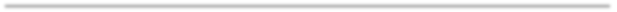 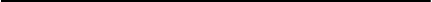 